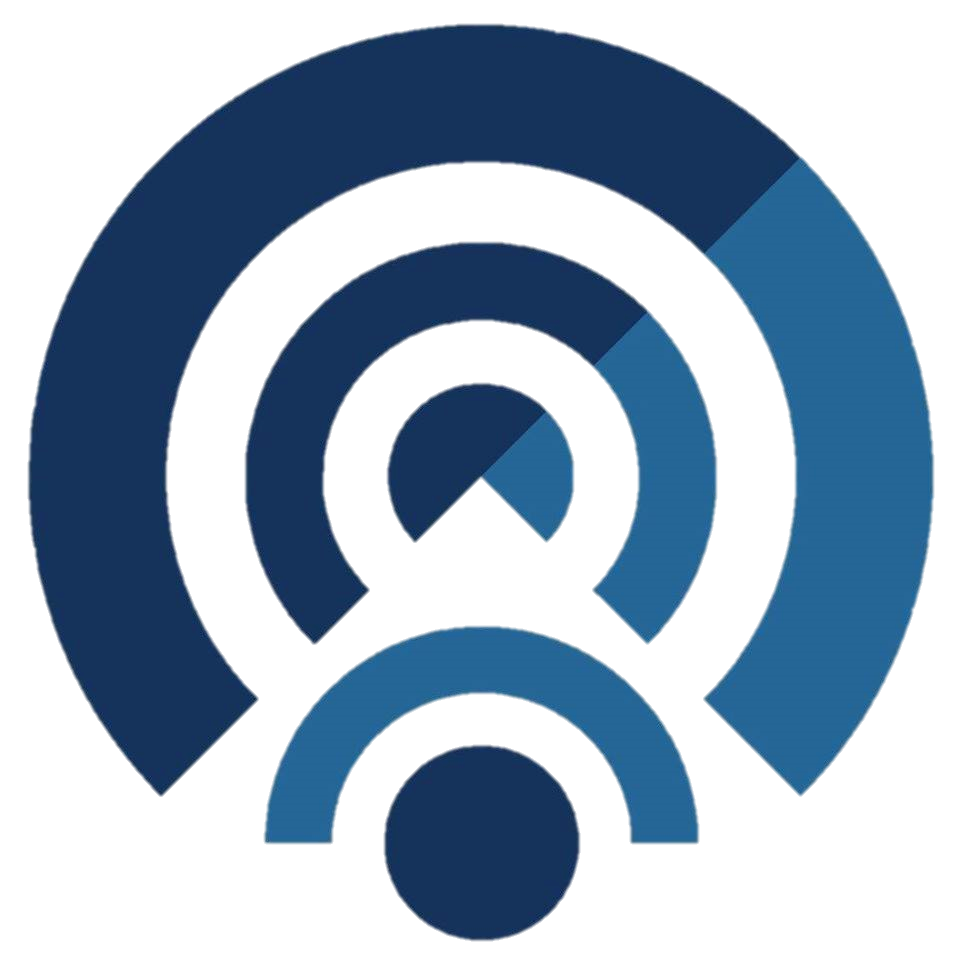 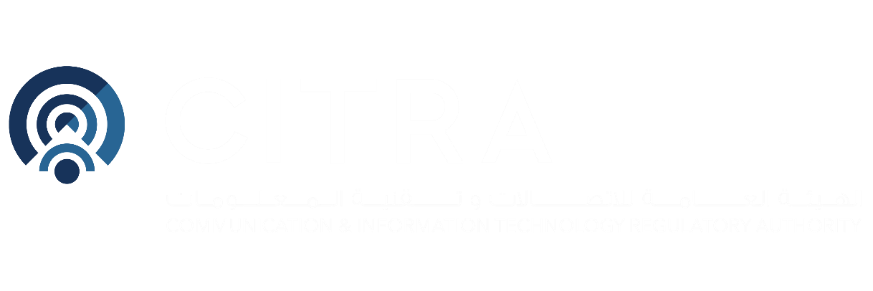 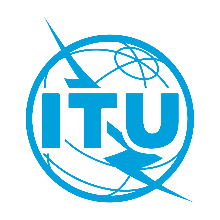 TimeLengthDAY 1DAY 2DAY 39:00 - 10:00 AM1 HrWorkshop Session 1(ITU)International Mobile Roaming Working Group meeting
OTT Working Group meeting10:00 - 10:30 AM30 MinsCoffee Break Coffee Break Coffee Break 10:30 -12:00 AM1 ½ HrSession 2(ITU) International Mobile Roaming Working Group meeting OTT Working Group meeting 12:00-1:30PM1 ½ HrPrayer and Lunch BreakPrayer and Lunch BreakPrayer and Lunch Break1:30 - 3:00PM1 ½ HrSession 3(ITU) International Mobile Roaming Working Group meeting Improvements of AREGNET works working group meeting3:00 - 3:30PM30 MinsCoffee BreakCoffee BreakCoffee Break3:15 - 4:00PM 1 HrSession 4 (ITU) Closure of working group meeting and agreement on action points or recommendations  Closure of AREGNET works working group meeting4:00 PM